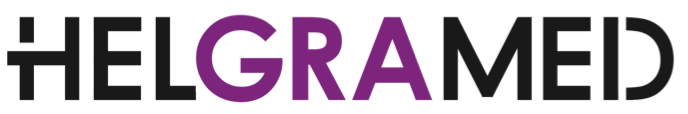 ΠΑΝΕΛΛΗΝΙΑ ΕΝΩΣΗ ΠΤΥΧΙΟΥΧΩΝ ΤΕΧΝΟΛΟΓΙΑΣ ΓΡΑΦΙΚΩΝ ΤΕΧΝΩΝΤαχυδρομική Διεύθυνση: Έρμου 27, 16233, Βύρωνας E-mail: helgramed@gmail.co, URL: www.helgramed.gr===================================================================ΔΙΟΡΓΑΝΩΣΗ ΕΞΕΙΔΙΚΕΥΜΕΝΩΝ ΣΕΜΙΝΑΡΙΩΝ ΓΡΑΦΙΚΩΝ ΤΕΧΝΩΝΗ HELGRAMED προγραμματίζει τη διοργάνωση ειδικών σεμιναρίων για το φθινόπωρο – χειμώνα 2015. Μετά από συναντήσεις με τους εκπροσώπους των εταιρειών UNIMAG IΚΕ κ. Γιώργο Σαραντίδη και BEL Computer Systems κ. Κώστα Οικονομόπουλο και τους συνεργάτες τους, συμφωνήθηκε η διοργάνωση Εεξειδικευμένων σεμιναρίων στα εξής αντικείμενα: Εξειδικευμένη προεκτύπωση  συσκευασίας με το λογισμικό ArtPro της ESKOΣχεδιασμός χάρτινης συσκευασίας με το λογισμικό ArtiosCad της ESKOΕξειδικευμένη κοστολόγηση για εκτυπώσεις σε εμπορικά έντυπα και εκτυπώσεις συσκευασίας (φλεξογραφίας και ετικέτας)  - μέρος του πακέτου λογισμικού OverprintΔιαχείριση παραγωγής εντύπων – Προγραμματισμός, οργάνωση παραγωγής και παρακολούθηση (tracking) των εργασιών εκτυπώσεων – εφαρμογές του λογισμικού Overprint.Τα σεμινάρια θα έχουν διάρκεια περί τις 20-25 ώρες έκαστο και θα απευθύνονται σε πτυχιούχους τεχνολογίας γραφικών τεχνών, με εμπειρία στις γραφικές τέχνες. Ο στόχος είναι να αποκτηθούν γνώσεις με τις οποίες οι πτυχιούχοι θα μπορούν να εισέλθουν στην αγορά εργασίας στα εξειδικευμένα αντικείμενα και πεδία εργασίας της προηγμένης προεκτύπωσης, της σύνθετης ψηφιακής επεξεργασίας της συσκευασίας,  της κοστολόγησης εργασιών γραφικών τεχνών αλλά και της προηγμένης διαχείρισης και του προγραμματισμού παραγωγής και της ροής εργασιών εκτυπώσεων.Το αμέσως επόμενο χρονικό διάστημα θα οριστικοποιηθούν τα προγράμματα, οι ώρες, το περιεχόμενο, η τοποθεσία και οι ημερομηνίες διεξαγωγής των σεμιναριών και θα γίνουν οι σχετικές ανακοινώσεις μέσω της ιστοσελίδας της Ένωσης και δελτίων τύπου. Ανάλογα με την επιτυχία των σεμιναρίων αυτών, η Ένωση θα διευρύνει την θεματολογία αλλά και την επανάληψη των σεμιναρίων εφόσον υπάρξει ζήτηση αλλά και τη συνεργασία και με άλλες εταιρείες – προμηθευτές και κατασκευαστές του κλάδου. Για περισσότερες πληροφορίες οι ενδιαφερόμενοι μπορούν να επισκέπτονται την ιστοσελίδα της Ένωσης (www.helgramed.gr), ή να στέλνουν μήνυμα ηλεκτρονικού ταχυδρομείου στο helgramed@gmail.com.ΕΚΔΗΛΩΣΗ ΕΝΔΙΑΦΕΡΟΝΤΟΣ ΠΑΡΑΚΟΛΟΥΘΗΣΗΣ ΣΕΜΙΝΑΡΙΩΝΑ: Στοιχεία αιτούντοςB: Ενδιαφέρον για το σεμινάριο:Παρακαλούμε συμπληρώστε την παρούσα δήλωση ενδιαφέροντος και στείλτε τη με e-mail στο helgramed@gmail.com.ΟΝΟΜΑΤΕΠΩΝΥΜΟΕΠΙΧΕΙΡΗΣΗ/ΦΟΡΕΑΣΑΝΤΙΚΕΙΜΕΝΟ ΕΡΓΑΣΙΑΣ/ΣΠΟΥΔΩΝE-MAILΤΗΛΕΦΩΝΟΕπιλογή σεμιναρίουΕξειδικευμένη προεκτύπωση  συσκευασίας με το λογισμικό ArtPro της ESKOΣχεδιασμός χάρτινης συσκευασίας με το λογισμικό ArtiosCad της ESKOΕξειδικευμένη κοστολόγηση για εκτυπώσεις σε εμπορικά έντυπα και εκτυπώσεις συσκευασίας (φλεξογραφίας και ετικέτας)  - μέρος του πακέτου λογισμικού OverprintΔιαχείριση παραγωγής εντύπων – Προγραμματισμός, οργάνωση παραγωγής και παρακολούθηση (tracking) των εργασιών εκτυπώσεων – εφαρμογές του λογισμικού Overprint.